_______________тел.: (8-84348) 3-62-40, факс: (8-84348)3-62-40, Akbur.Nsm@tatar.ru____________РЕШЕНИЕСовета Акбуринского сельского поселения Новошешминского муниципального района Республики Татарстанот 27 августа 2021 года                                                                                                   № 15-40О внесении изменений в Положение о статусе депутата Совета Акбуринского сельского поселения Новошешминского муниципального района Республики Татарстан, утвержденное решением Совета Акбуринского сельского поселения Новошешминского муниципального района Республики Татарстан от 20.01.2021 № 7-19В соответствии с Федеральным законом от 6 октября 2003 года №131-ФЗ «Об общих принципах организации местного самоуправления в Российской Федерации» в целях приведения муниципального нормативного правового акта в соответствие с действующим законодательством Совет Акбуринского сельского поселения Новошешминского муниципального района Республики ТатарстанРЕШИЛ: 1. Внести в Положение о статусе депутата Совета Акбуринского сельского поселения Новошешминского муниципального района Республики Татарстан, утвержденное решением Совета Акбуринского сельского поселения Новошешминского муниципального района Республики Татарстан от 20.01.2021 № 7-19 (в редакции решения от 31.05.2021 №13-31), следующие изменения:- подпункт 7 пункта 1 статьи 4 изложить в следующей редакции: «7) прекращения гражданства Российской Федерации либо гражданства иностранного государства - участника международного договора Российской Федерации, в соответствии с которым иностранный гражданин имеет право быть избранным в органы местного самоуправления, наличия гражданства (подданства) иностранного государства либо вида на жительство или иного документа, подтверждающего право на постоянное проживание на территории иностранного государства гражданина Российской Федерации либо иностранного гражданина, имеющего право на основании международного договора Российской Федерации быть избранным в органы местного самоуправления, если иное не предусмотрено международным договором Российской Федерации;».           2. Настоящее решение вступает в силу после официального опубликования и подлежит размещению на Официальном портале правовой информации Республики Татарстан (http://pravo.tatrstan.ru), а также на Портале муниципальных образований Республики Татарстан в информационно-телекоммуникационной сети Интернет (http://novosheshminsk.tatarstan.ru). 3. Контроль за исполнением настоящего решения оставляю за собой.Глава Акбуринкого сельского поселенияНовошешминского муниципального районаРеспублики Татарстан                                                                               Ж.М.ЗалалетдиновСОВЕТАКБУРИНСКОГО СЕЛЬСКОГО ПОСЕЛЕНИЯНОВОШЕШМИНСКОГОМУНИЦИПАЛЬНОГО РАЙОНАРЕСПУБЛИКИ ТАТАРСТАНул. Октябрьская, д. 44,с. Акбуре, 423197          ТАТАРСТАН РЕСПУБЛИКАСЫЯҢА ЧИШМӘМУНИЦИПАЛЬ РАЙОНЫ АКБҮРЕ АВЫЛ  ҖИРЛЕГЕБАШКАРМА КОМИТЕТЫОктябрь урамы,44 нче йортАкбүре авылы, 423197СОВЕТАКБУРИНСКОГО СЕЛЬСКОГО ПОСЕЛЕНИЯНОВОШЕШМИНСКОГОМУНИЦИПАЛЬНОГО РАЙОНАРЕСПУБЛИКИ ТАТАРСТАНул. Октябрьская, д. 44,с. Акбуре, 423197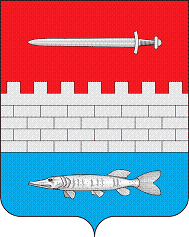           ТАТАРСТАН РЕСПУБЛИКАСЫЯҢА ЧИШМӘМУНИЦИПАЛЬ РАЙОНЫ АКБҮРЕ АВЫЛ  ҖИРЛЕГЕБАШКАРМА КОМИТЕТЫОктябрь урамы,44 нче йортАкбүре авылы, 423197